		Name ___________________________________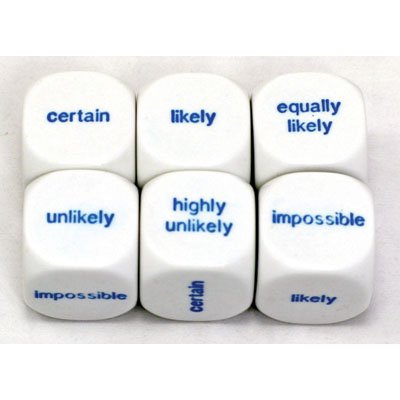 Date ______________________Probability Experimental/Theoretical and LikelihoodI.  Color in the box on the probability scale below beside the percentage that you think represents your choice for each event.II.  Make a probability line below and place the 7 events above on your line.III.  Explain the difference between experimental and theoretical probability.  Include:Definitions of each termAn example of each termExplain the biggest difference between the two.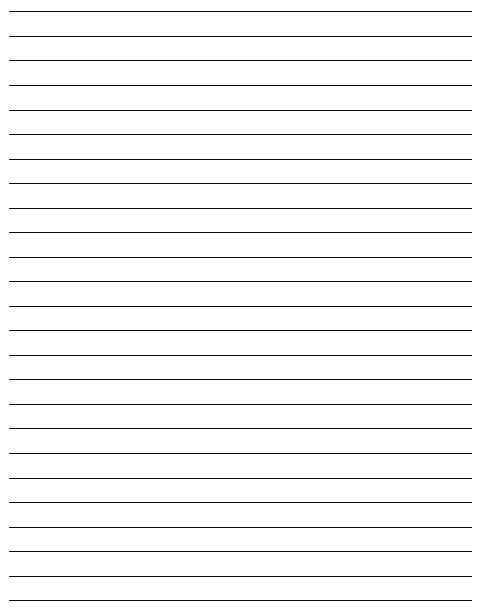 #1#2#3#4#5#6#7100%90%80%70%60%50%40%30%20%10%0%